ПАСПОРТдорожной безопасности образовательного учреждения(т и п о в о й)Муниципальное казенное дошкольное образовательное учреждение «Детский сад № 9» комбинированного вида2013Общие сведения Муниципальное казенное дошкольное образовательное учреждение «Детский сад № 9» комбинированного вида___________________________Юридический адрес: г. Богданович, ул. Октябрьская, д.72.Фактический адрес:   г. Богданович, ул. Октябрьская, д.72.Руководители образовательного учреждения:Директор (руководитель)              Степанова С.А.                         5-30-45Старший воспитатель                       Казанцева Н.А.                            5-30-45Ответственные работники муниципального органа  образования                       ______________________   ___________________	           (должность)         (фамилия, имя, отчество)                                            __________________________________________                                                                                        (телефон)Ответственные отГосавтоинспекции                   _________________   ________________________                                                        (должность)                   (фамилия, имя, отчество)                                                   _________________   ________________________	  (должность)                (фамилия, имя, отчество)                                                         ___________________________________                                                                                   (телефон)Ответственные работники за мероприятия по профилактикедетского травматизма                   воспитатель                          Кунавина Л.Ю.	(должность)                    (фамилия, имя, отчество)                                                                              5-30-45                                                                             (телефон)Руководитель или ответственный работник дорожно-эксплуатационнойорганизации, осуществляющейсодержание улично-дорожной
 сети (УДС)                          	       _____________________  ______________Руководитель или ответственный работник дорожно-эксплуатационнойорганизации, осуществляющейсодержание технических средств
организации дорожного
движения (ТСОДД)*                     _____________________  ______________                                                 (фамилия,  имя, отчество)           (телефон)Количество воспитанников _____________142________________________Наличие уголка по БДД _два, в холлах детского сада  на первом этаже____                                                   (если имеется, указать место расположения)Наличие класса по БДД __уголки в группах детского сада_______________                                                (если имеется, указать место расположения)Наличие автогородка (площадки) по БДД ____да______________________Наличие автобуса в образовательном учреждении  ______нет____________                                                                                                (при наличии автобуса)Владелец автобуса  __________ нет__________________________________                                 (образовательное учреждение, муниципальное образование и др.)Время занятий в образовательном учреждении: с 7 00 до 18 00Телефоны оперативных служб:_02________________________________________________________________________СодержаниеПлан - схемы образовательного учреждения.1. Район расположения образовательного учреждения, пути движения транспортных средств и детей (обучающихся, воспитанников).2. Организация дорожного движения в непосредственной близости от образовательного учреждения с размещением соответствующих технических средств организации дорожного движения, маршруты движения детей и расположение парковочных мест.3. Маршруты движения организованных групп детей от образовательного учреждения к детской поликлинике.4. Пути движения транспортных средств к местам разгрузки/погрузки и рекомендуемые безопасные пути передвижения детей по территории образовательного учреждения.Схема 1. Район расположения МКДОУ «Детский сад № 9» комбинированного вида, пути движения транспортных средств и детей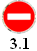 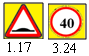 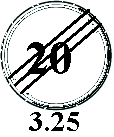 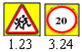 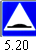 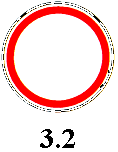 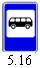 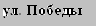 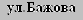 Схема 2.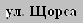 Схема 3. Маршрут движения организованных групп детей от образовательного учреждения к детской поликлиникеСхема 4. Пути движения транспортных средств к местам разгрузки/погрузки и рекомендуемые безопасные пути передвижения детей по территории образовательного учреждения«СОГЛАСОВАНО»________________________(Администрация органа местного самоуправления)_________________________«   »_______________     2013__________/_______________/      (подпись                        ФИО) «СОГЛАСОВАНО»____________________________(Госавтоинспекция муниципального образования)__________________________«   »______________      2013__________/________________/      (подпись                        ФИО)«УТВЕРЖДАЮ»Заведующая МКДОУ № 9 комбинированного вида   «   »_______________2013_________Степанова С.А.